36/1/4/1(201800187)NATIONAL ASSEMBLYFOR WRITTEN REPLYQUESTION 1782DATE OF PUBLICATION IN INTERNAL QUESTION PAPER: 1 JUNE 2018 (INTERNAL QUESTION PAPER NO 19-2018)1782. Mrs A M Dreyer (DA) to ask the Minister of Police:What is the current (a) actual and (b) optimal number of police officers involved with sector policing at the Germiston Police Station;by what date will the specified police station receive its full complement of sector police officers?REPLY:(1)(a)(b) and (2)(1)(a)	(1)(b)(2)NW1939EPolice StationGermistonActual	Optimal (Ideal)Date when full complement will be reachedDuring the 2017/2018 financialSector Policing	72	51 (+21)year, seven students were allocated to the police station.Reply to question 1782 recommended/idGENERAL UTH AFRICAN POLICE SERVICE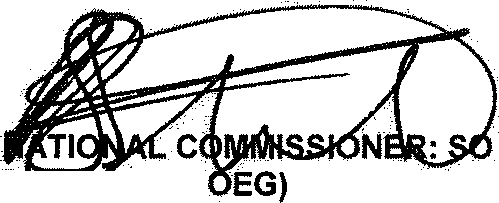 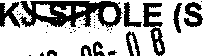 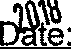 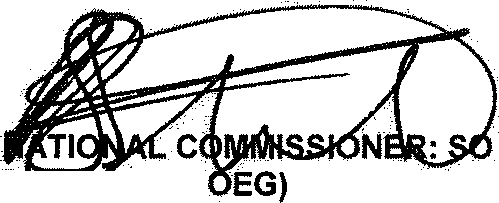 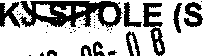 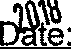 Reply to question 1782 approved/not approved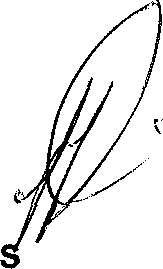 MINI TER OF POLICE BH CELE, MP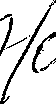 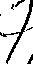 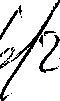 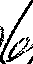 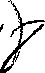 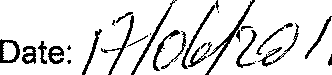 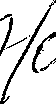 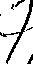 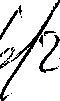 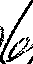 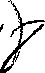 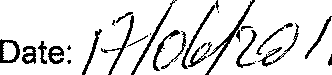 